Volby do výboru NCH společnosti 2018Profil kandidáta- životopisJMÉNO: Daniel Hořínek
ADRESA: Juditina 18, Teplice, 41501
EMAIL: daniel.horinek@gmail.com
STAV: ženatý, 2 děti
NAROZEN: 1.1.1976

VZDĚLÁNÍ:
2007 		specializovaná způsobilost v oboru neurologie
2010 		specializovaná způsobilost v oboru neurochirurgie
2006		Ph.D. v oboru neurovědy, téma: MRI volumetrie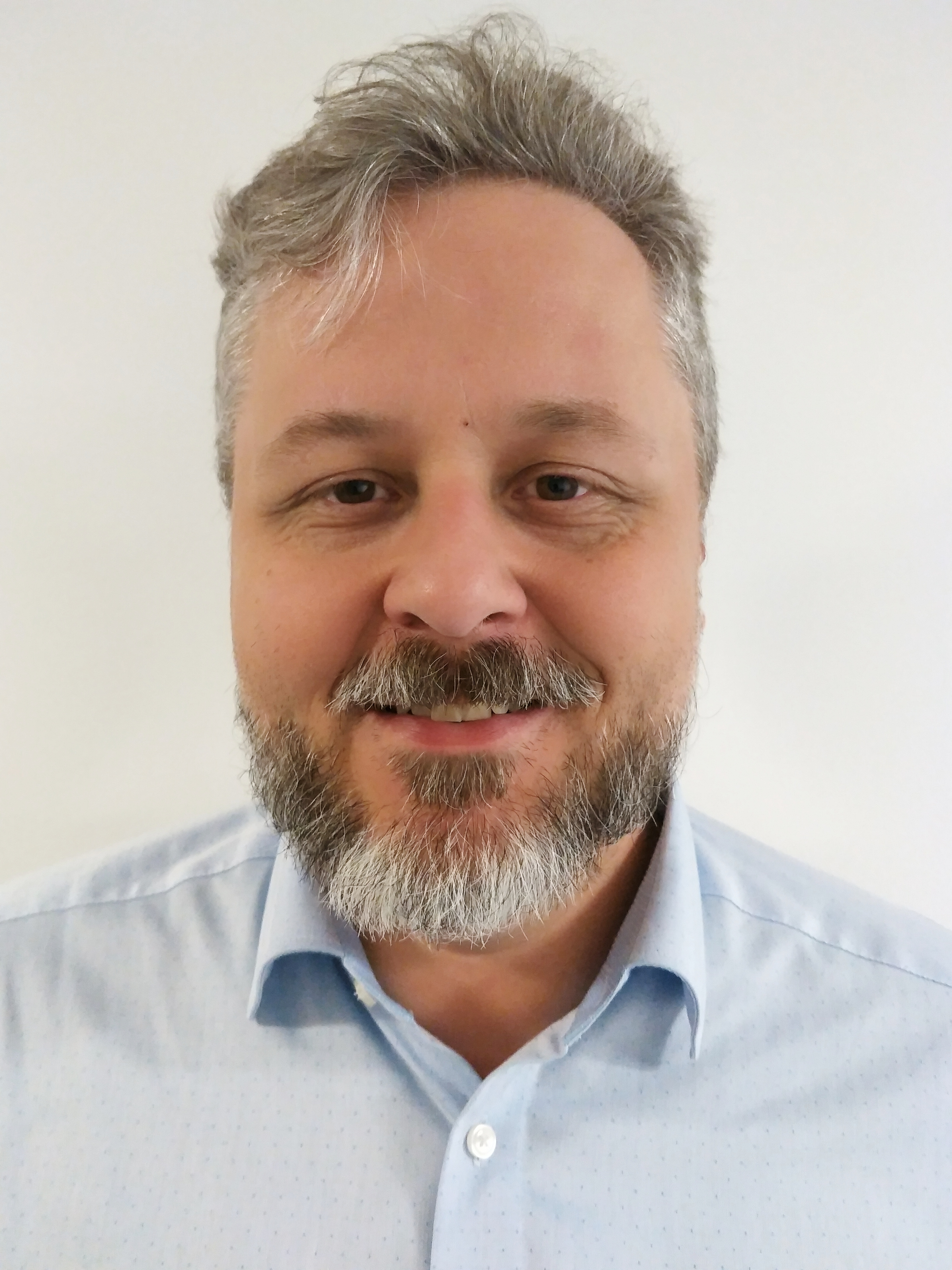 2013 		habilitace 2. LF UK, téma Morfologické změny mozku v obraze magnetické rezonance2003 		I. atestace v oboru neurologie
1994-2000 	MUDr., 1. LF UK
1990-1994	Akademické gymnázium Štěpánská, Praha
1993 		státní zkouška z francouzského jazyka
2006-2011	Kurz Evropské asociace neurochirurgických společností EANSZAMĚSTNÁNÍ:
2000-2006	Neurochirurgická klinika Fakultní nemocnice v Motole2006-2016 	Neurochirurgická klinika 1. LF UK a ÚVN2011-2012	Facharzt, Klinik für Neurochirurgie, UKGM, Marburg2011-2015	vedoucí programu klinického výzkumu „Vývoj moderních metod v oblasti neurozobrazování“, koordinátor klinických NEURO programů ICRC Brno, spolupráce s Mayo Clinic2013-2015	Neurochirurgická klinika ÚJEP Ústí nad Labem2015-nyní 	Spinální NCH praxe, konziliář pro neurochirurgii, Helios Weisseritztal Kliniken, Dippoldiswalde-Drážďany; Sasko, SRN2016-nyní 	Klinika neurochirurgie dětí a dospělých FN Motol, 0,5 úvazekOdborné zájmy: 	epileptochirurgie, neuralgie trigeminu, hydrocefalus, zobrazovací metodyPolitické zájmy: 	modely financování NCH péče v ČR, lékařských vzdělávacích programů, financování lékařů a vědců do 35 let Účast ve firmách: 	Institut pro Neurologii, Rehabilitaci a Neurochirurgii, s.r.o., Kutná Hora medical, s.r.oOCENĚNÍ: 
2007 Hennerova cena České neurologické společnosti pro nejlepší publikaci do 35 let
2002 Stipendium České Ligy proti epilepsii
2008 Roční stipendium Evropské Federace Neurologických Společností, Marburg, Německo
2007 Nominace na Cenu Ministra za řešení projektu IGA MZ " Přínos transkraniální dopplerovské sonografie pro diagnostiku funkčních změn po neurochirurgické remodelaci u kraniosynostóz"
ČLENSTVÍ:
Česká lékařská komora, Česká neurologická společnost, Česká neurochirurgická společnost,
Česká Liga proti epilepsii, Neuropsychiatrické fórum, Člen poradního sboru Alzheimer nadační fond, Sekce kognitivní neurologie CNS JEP, Německá neurochirurgická společnost

JAZYKY: 
anglický jazyk (TOEFL), německý jazyk, francouzský jazyk (statní zkouška)
VEDENÍ POSTGRADUÁLNÍCH STUDENTŮ: 
2010- 	 MUDr. Irena Buksakowska, téma: "Strukturální  podklady kognitivního deficitu v obraze magnetické rezonance"2011	 MUDr. Aleš Vlasák, téma: "Použití experimentálního MR zobrazení v neurochirurgii, diagnostické markery u expanzivních procesů mozku"2011 - MUDr. Vlastimil Šulc, téma: Funkční a strukturálni konektivita lidského neokortexu v epileptochirurgii
Školitel specialista: MUDr. Barbora Urbanová, od 2010, školitel doc. Hort
Školitel specialista: MUDr. Lukáš Martinkovič, od 2010, školitel doc. MarusičUkončeno: Školitel specialista. MUDr. Alexandra Varjassyová, od 2006, školitel: doc. Hort SEZNAM VĚDECKÝCH A ODBORNÝCH PRACÍ Citační ohlas587 citací celkem podle Google ScholarH index autora 13Články v zahraničních a impaktovaných časopisech, v posledních 5 letech zvýrazněny:Šulc, V; Stykel, S; Hanson, DP; Brinkmann, BH; Jones, DT; Holmes, DR 3rd; Robb, RA; Senjem, ML; Mullan, BP; Watson, RE Jr; Hořínek, D; Cascino, GD; Wong-Kisiel, LC; Britton, JW; So, EL; Worrell, GA; Statistical SPECT processing in MRI-negative epilepsy surgery. Neurology. 2014 Feb 14. Epub ahead of print.IF 8,25Urbanová, B; Tomek, A; Mikulík, R; Magerová, H; Hořínek, D; Hort, J. Neurosonological Examination: A Non-Invasive Approach for the Detection of Cerebrovascular Impairment in AD. Front Behav Neurosci. 2014;8:4.Bradáč, O; Vrána, J; Jírů, F; Kramář, F; Netuka, D; Hrabal, P; Hořínek, D; de Lacy, P; Beneš, V Recognition of anaplastic foci within low-grade gliomas using MR spectroscopy. Br J Neurosurg. 2013. Epub ahead of print. IF 0,6Štěpán-Buksakowska, I; Szabó, N; Hořínek, D; Tóth, E; Hort, J; Warner, J; Charvát, F; Vécsei, L; Roček, M; Kincses, ZT; Cortical and subcortical atrophy in Alzheimer disease: parallel atrophy of thalamus and hippocampus. Alzheimer Dis Assoc Disord. 2014;28:65-72., IF 2,875Noe, K; Šulc, V; Wong-Kisiel, L; Wirrell, E; Van Gompel, JJ; Wetjen, N; Britton, J; So, E; Cascino, GD; Marsh, WR; Meyer, F; Hořínek, D; Giannini, C; Watson, R; Brinkmann, BH; Stead, M; Worrell, GA; Long-term outcomes after nonlesional extratemporal lobe epilepsy surgery. JAMA Neurol. 2013;70:1003-8., IF 7,58Kincses ZT, Hořínek D, Szabó N, Tóth E, Csete G, Stěpán-Buksakowska I, Hort J,Vécsei L. The pattern of diffusion parameter changes in Alzheimer's disease, identified by means of linked independent component analysis. J Alzheimers Dis. 2013;36:119-28., IF 3,745Varjassyová, A.; Hořínek, D.; Sheardová, K.; Magerová, H.; Holmerová, I.; Vyhnálek, M.; Bradáč, O.; Geda, Y. E.;  Hort, J. Recognition of facial emotional expression in mild cognitive impairment. J Alzheimers Dis. 2013;33:273-80, IF 3,745Guerreiro, H., Vlasak, A., Horinek, D., Tichy, M., Lisy, J., Vanek, P., Liby, P., Hoza, D., Beneš, V., Nimsky, C. Bobble-head doll syndrome: therapeutic outcome and long-term follow-up in four children. ACTA Acta Neurochir. 2012;154:2043-9. IF 1,52Nedelska, Z., Andel, R., Laczó, J., Vlcek, K., Horinek, D., Lisy, J., Sheardova, K., Bureš, J., Hort, J. Spatial navigation impairment is proportional to right hippocampal volume. PROCEEDINGS OF THE NATIONAL ACADEMY OF SCIENCES OF THE UNITED STATES OF AMERICA 2012; 109: 2590-2594. IF 9,771.Brabec, J., Rulseh, A., Hořínek, D., Pala, A., Guerreiro, H., Bušková, J., Petrovický, P., Němcová, V., Krásenský, J., Seidl, Z., Nimsky, C., Šonka, K. Volume of the amygdala is reduced in patients with narcolepsy - A structural MRI study. NEUROENDOCRINOLOGY LETTERS 2011; 32: 652-656. IF 1,621.Hořínek, D., Urbanová, B., Netuka, D., Ostrý, S., Vyhnálek, M., Mohapl, M., Bojar, M., Charvát, F., Beneš, V. Cognitive impairement in internal carotid artery stenosis and the influence of therapeutical interventions. CESKA A SLOVENSKA NEUROLOGIE A NEUROCHIRURGIE 2011; 74: 254-259. IF 0,279.Mohapl, M., Vaněk, P., Bradáč, O., Hořínek, D., Saur, K., Mohaplová, M. Comparison of the benefits of the lumbar infusion test and lumbar drainage in the treatment of hydrocephalus. CESKA A SLOVENSKA NEUROLOGIE A NEUROCHIRURGIE 2010; 73: 685-688. IF 0,279.Brabec, J; Rulseh, A; Hoyt, B, Hořínek D, a spol. Volumetry of the human amygdala - An anatomical study. PSYCHIATRY RESEARCH-NEUROIMAGING 2010; 182: 67-72., IF 3,435Hackel, M; Masopust, V; Bojar, M, Hořínek D. The Epidural Steroids in the prevention of epidural fibrosis: MRI and clinical findings. NEUROENDOCRINOLOGY LETTERS 2009; 30: 51-55. IF 1,359Horinek, D; Brezova, V; Nimsky, C; et al. The MRI volumetry of the posterior fossa and its substructures in trigeminal neuralgia: a validated study. ACTA NEUROCHIRURGICA 2009;151: 669-675. IF 1,472Horinek, D; Hoza, D; Tomek, A; et al. Lumbar pressure and transcranial Doppler sonography in children with scaphocephaly. BRITISH JOURNAL OF NEUROSURGERY 2008;22:219-223. IF 0,764Horinek, D; Hoza, D; Cerny, R; et al. Two cases of improvement of smooth pursuit eye movements after selective posterior rhizotomy. CHILDS NERVOUS SYSTEM 2008;24: 1283-1288. IF 1,351Horinek D. Komentář ke článku Novák Z: Neuroencloscopy and mathematical model of dynamics of cerebral ventricles. ČESKÁ A SLOVENSKÁ NEUROLOGIE A NEUROCHIRURGIE 2007;70:84.  IF 0,037Horinek, D; Schwab, J; Kyncl, M; et al. Neuroendoscopic treatment of the bobble-head doll syndrome in suprasellar cysts: a case report. ČESKÁ A SLOVENSKÁ NEUROLOGIE A NEUROCHIRURGIE 2007;70: 88-93. IF 0,037Häckel, M., Štětkářová, I., Chrobok J., J., Hořínek, D., Stejskal, L., Ostrý, S. The effects of mono- and bi-segmental cervical discectomy with interbody replacement: A prospective one-year's study. CESKA A SLOVENSKA NEUROLOGIE A NEUROCHIRURGIE 2007; 70: 253-258. IF 0,393.Horinek, D; Varjassyova, A; Hort, J. Magnetic resonance analysis of amygdalar volume in Alzheimer's disease. CURRENT OPINION IN PSYCHIATRY 2007;20:273-277. IF 2,57Hoza, D; Horinek, D; Novak, Z; et al. The use of transcranial doppler for demonstrating intracranial hypertension in children with scaphocephaly. ČESKÁ A SLOVENSKÁ NEUROLOGIE A NEUROCHIRURGIE 2007;70:43-48. IF 0,037Hort, J., Propper, L., Hořínek, D., Škoda, D., Bojar, M. Charles Bonnet syndrome as the first sign of Alzheimer's disease. CESKA A SLOVENSKA NEUROLOGIE A NEUROCHIRURGIE 2006; 69: 141-143. IF 0,037.Horinek, D; Petrovicky, P; Hort, J; et al. Amygdalar volume and psychiatric symptoms in Alzheimer's disease: an MRI analysis. ACTA NEUROLOGICA SCANDINAVICA 2006;113:40-45. IF 2,317Laczo, J; Hort, T; Vlcek, K; et al. Spatial memory impairment in Alzheimer's disease is detectable even in patients with mild cognitive disorder. ČESKÁ A SLOVENSKÁ NEUROLOGIE A NEUROCHIRURGIE 2006;6:431-437. IF 0,037Horinek, D; Hort, J; Brabec, J; et al. The amygdala volume is decreased in patients with Alzheimer's disease. ČESKÁ A SLOVENSKÁ NEUROLOGIE A NEUROCHIRURGIE 2005;68:235-240. IF 0,037Krsek, P; Petrak, B; Belsan, T; et al. Pseudotumor cerebri in childhood. ČESKÁ A SLOVENSKÁ NEUROLOGIE A NEUROCHIRURGIE 2004;67:104-111. IF 0,037Dostalova, S; Sonka, K; Smahel, Z; et al. Craniofacial abnormalities and their relevance for sleep apnoea syndrome aetiopathogenesis in acromegaly. EUROPEAN JOURNAL OF ENDOCRINOLOGY 2001;144:491-497. IF 2,133Publikace v recenzovaných časopisech:
Tichý, M; Kraus, J; Hořínek, D; et al. Selective posterior rhizotomy in the treatment of cerebral palsy, first experience in Czech Republic. Bratisl Lek Listy 2003;104:54-58.Hořínek, D; Čihař, M; Tichý, M. Current methods in the treatment of posthemorrhagic hydrocephalus in infants. Bratisl Lek Listy 2003;104:347-351.Hořinek, D., Šonka, K., Tichý, M. Actigraphy, indications and domains of use. Psychiatrie 2002; 6: 255-260. Hořínek, D., Hort, J., Brabec, J., Petrovický, P. Volumetric MRI in the diagnostics and therapy of Alzheimer disease. Psychiatrie 2004; 8: 192-195. Hořínek D., Tichý M., Černý R., Vlková J. Suprasegmentální účinky selektivní zadní rizotomie. Čas. lék. čes., 2004, 512-516.Zeman, L., Tichý, M., Hořínek, D., Rygl, M., Vaculík, M., Vyhnánek, M. Possibilities of endoscopic techniques in neurosurgery in solving hydrocephalus - First experience with the use of laparoscopy. Cesko-Slovenska Pediatrie 2006; 61: 365-369. Tichý, M., Kraus, J., Hořínek, D., Vaculík, M. Selective posterior rhizotomy in the treatment of severe spasticity in cerebral palsy. Bolest, 2004; 7: 23-26. Hořínek, D., Šonka, K., Dostálová, S., Pretl, M., Faltýnová, E. Epworth sleepiness scale in sleep apnoea syndrome patients. Neural Network World 2004; 14: 67-71. Sonka, K., Juklícková, M., Pretl, M., Dostálová, S., Horínek, D., Nevsímalová, S. Seizures in sleep apnea patients: occurrence and time distribution. Sbornik Lekarsky 2000; 101: 229-232. Sonka, K., Weiss, V., Dostálová, S., Pretl, M., Marek, J., Horínek, D., Faltýnová, E., Rambousek, P., Busek, P., Hána, V. Sleep apnea syndrome in acromegaly. Treatment and development-- retrospective analysis. Sbornik Lekarsky 1999; 100: 45-52. Monografie:
Hořínek D. Funkční Neurochirurgie, In: Šnajdauf J: Dětská chirurgie, Praha, Galén, 11/2005.
